First Nations Arts and Cultures Panel Meeting communiquéThe ninth meeting of the First Nations Arts and Cultures Panel (the Panel) was held on Friday, 9:00am to 4:00pm, 25 February 2022 at Arts Queensland, George Street, Brisbane with most Panel members joining the meeting via Microsoft Teams. Meeting summaryAt the meeting the Panel:acknowledged the Traditional Custodians of the land and observed a minute’s silence reflecting on the innocents who are currently oppressed including the people of the Ukraine and First Nations peoples at home and around the worldwelcomed Mr Stephen Smith who was recently appointed Strategy Manager, First Nations Engagement, Arts Queensland (AQ)confirmed support for a new model for peer assessment, that will work to achieve 50 per cent First Nations representation on all peer assessment panels and 100 per cent of assessment of First Nations specific funding programs are undertaken by experts who identify as First Nations peoplesreviewed First Nations draft cultural protocols, which will apply to peer assessor model induction, fund management and assessment processesconsidered consultation insights with First Nations visuals artists in Queensland. This highlighted key areas of focus in supporting practitioner business development and market growth, enhanced networking and access to culturally responsive funding programs; and enhanced workspacesnoted Cameron Costello’s learnings from QTIC’s development of the Queensland First Nations Tourism Council as a peak representative body for cultural tourismagreed on Creative Together Grow 2022-2026 action plan themes to Elevate First Nations Arts including actions to enhance career pathways and employment, arts business development and support, audience and market development, storytelling, and production of high-quality worksupported AQ facilitation of forums with First Nations arts and cultural practitioners and companies to seek feedback on emerging Grow action areas.The next Panel meeting will be Friday, 24 June 2022.In attendanceFurther details about The Panel and members can be found on the Arts Queensland websiteAny inquiries can be directed to Arts Queensland FNACPanel@arts.qld.gov.auPanel membersGeorgina Richters (Chair)Dr Bianca BeetsonRobert McLellanYolande BrownEmma LobanJulie-Ann LambourneStephanie ParkinCameron Costello ApologiesYvette WalkerDr Fiona FoleyArts QueenslandKirsten Herring, Deputy Director-GeneralLinda Dreghorn, Manager – Governance (Panel Secretariat)Stephen Smith, Strategy Manager First Nations EngagementIvy Hill, Development Manager, Backing Indigenous ArtsCelia Reordan, Senior Director, Strategy and CommunicationSusan Richer, Director, StrategyJamie Johnson, Business Administration Trainee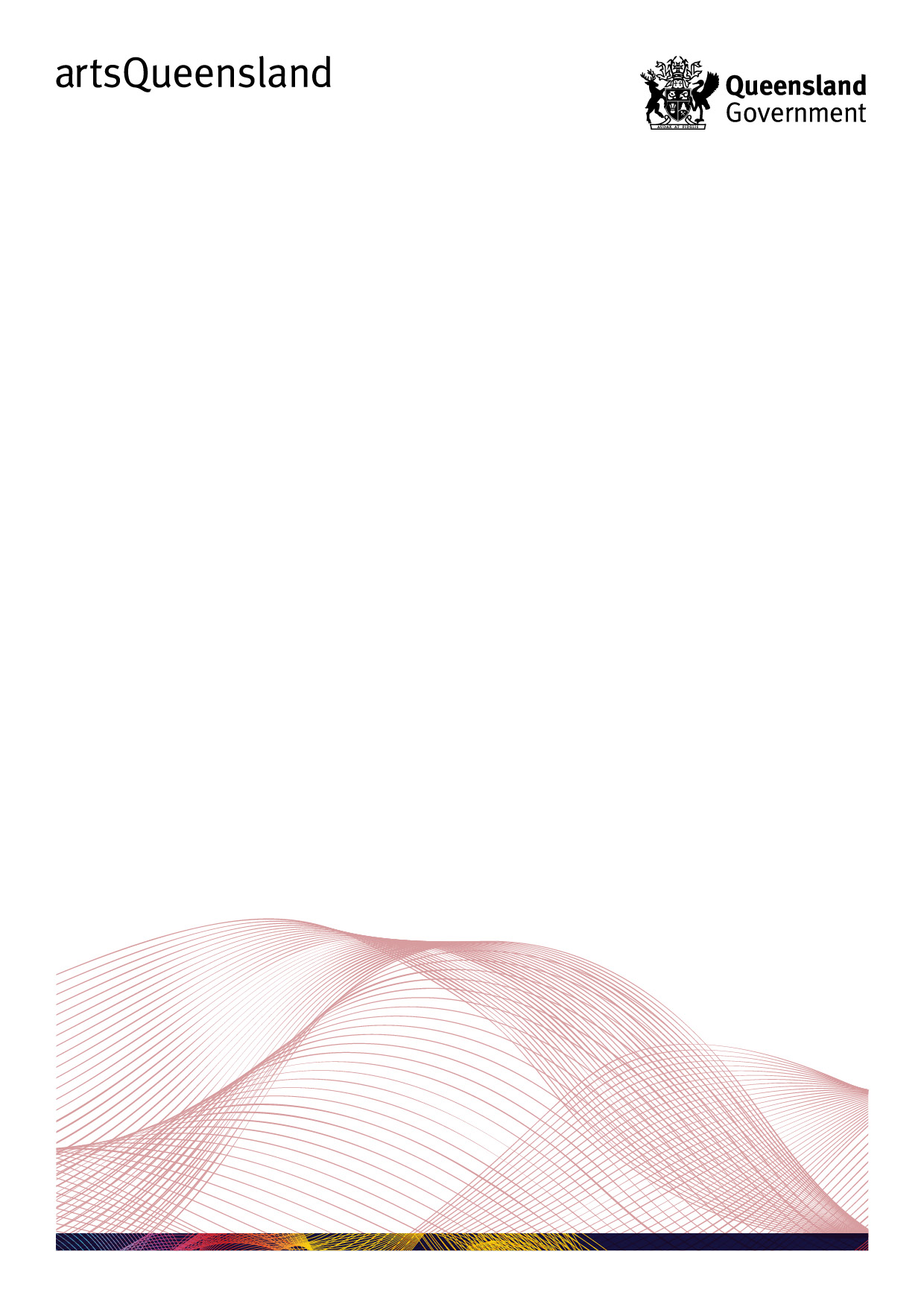 